ПОСТОЯННАЯ  КОМИССИЯ  ПО  ВОПРОСАМ ПЛАНИРОВАНИЯ, БЮДЖЕТА  И  ФИНАНСОВ_______________№_______________на №___________от________________┌						┐ПРОТОКОЛ  заседания комиссии04.09.2018 год 		15-00 ч.                Малый зал  Присутствовали:Гончарук Оксана Витальевна  Гапунич Валентин Викторович Звягин Олег Сергеевич Страшный Сергей Анатольевич Шумахер Юрий БорисовичПриглашенные: СЛУШАЛИ: Информацию первого заместителя директора коммунального предприятия Одесского городского совета «Одесгорэлектротранс» Колесниченко Н.В. о финансово-хозяйственной деятельности предприятия.Выступили: Гончарук О.В., Звягин О.С., Бедрега С.Н., Гапунич В.В.РЕШИЛИ: Информацию департамента транспорта, связи и организации дорожного движения о финансировании КП «Одесгорэлетротранс» принять к сведению. СЛУШАЛИ: Информацию заместителя городского головы – директора департамента финансов Одесского городского совета Бедреги С.Н. по корректировкам бюджета города Одессы на 2018 год (пункт 11 письма департамента финансов № 04-14/357/1189  от 13.07.2018 года).Голосовали за следующие корректировки:11. Посадові оклади та тарифні коефіцієнти працівників комунальних підприємств житлово-комунального господарства встановлюються   враховуючи, галузеву угоду між Міністерством регіонального розвитку, будівництва та житлово-комунального господарства України, Об’єднанням організацій роботодавців «Всеукраїнська конфедерація роботодавців житлово-комунальної галузі України» та Центральним комітетом профспілки працівників житлово-комунального господарства, місцевої промисловості, побутового обслуговування населення України на 2017-2018 роки (далі – Галузева угода). У лютому 2018 року до зазначеної Галузевої угоди були внесені зміни, зокрема збільшено мінімальну тарифну ставку робітника І розряду - не менше 140 відсотків розміру прожиткового мінімуму працездатних осіб (було 120 відсотків) та збільшені коефіцієнти співвідношень мінімальної тарифної ставки робітника І розряду. Проте у бюджеті на 2018 рік видатки на заробітну плату з нарахуваннями по комунальним підприємствам житлово-комунального господарства затверджені, враховуючи Галузеву угоду без вищевказаних змін.Аналогічна ситуація склалася з комунальним підприємством «Одесміськелектротранс», у зв’язку з чим, головний розпорядник бюджетних коштів – департамент транспорту, зв’язку та організації дорожнього руху Одеської міської ради звернувся з пропозицією (копія листа додається) додатково передбачити  КП «Одесміськелектротранс» 52 700,0 тис.грн по КПКВКМБ 1917421 «Утримання та розвиток наземного електротранспорту» для своєчасної виплати заробітної плати з нарахуваннями. Враховуючи фінансову можливість бюджету міста Одеси пропонуємо визначити додаткові бюджетні призначення у сумі 25 000,0 тис.грн  (Довідково: фонд заробітної плати в місяць по КП «Одесміськелектротранс» – 20,3 млн. грн).   Пропонуємо визначити видатки за рахунок відповідного зменшення бюджетних призначень загального фонду бюджету м. Одеси за КПКВКМБ 3717370 «Реалізація інших заходів щодо соціально-економічного розвитку територій» (головний розпорядник бюджетних коштів – департамент фінансів Одеської міської ради) у сумі  25 000,0 тис.грн.За – единогласно.РЕШИЛИ: Согласовать корректировки бюджета города по пункту 11 письма департамента финансов № 04-14/357/1189  от 13.07.2018 года.СЛУШАЛИ: Информацию заместителя городского головы – директора департамента финансов Одесского городского совета Бедреги С.Н. по корректировкам бюджета города Одессы на 2018 год (письмо департамента финансов № 04-14/429/1462 от 28.08.18 года).Выступили: Гончарук О.В., Гапунич В.В., Козловский А.М., Звягин О.С.Голосовали за следующие корректировки бюджета:Виконавчими органами Одеської міської ради надані наступні пропозиції щодо визначення видатків за бюджетною програмою «Державне управління»:Департаментом екології та розвитку рекреаційних зон Одеської міської ради надано листа (копія додається) щодо визначення додаткових бюджетних призначень загального фонду бюджету міста Одеси для облаштування вікон департаменту жалюзями у сумі 52,1 тис.грн.Малиновською районною адміністрацією Одеської міської ради надано листа (копія додається) щодо визначення додаткових бюджетних призначень загального фонду бюджету міста Одеси на послуги з монтажу та обслуговування протипожежного обладнання будівлі райадміністрації у сумі 150,0 тис.грн.Пропонуємо збільшення бюджетних призначень здійснити за рахунок зменшення непередбачуваних видатків виконавчих органів Одеської міської ради, які визначенні у бюджеті міста Одеси на 2018 рік по департаменту фінансів Одеської міської ради за КПКВКМБ 3710160 «Керівництво і управління у відповідній сфері у містах (місті Києві), селищах, селах, об’єднаних територіальних громадах», у сумі 202,1 тис.грн.За – единогласно.Рішенням Одеської міської ради від 14 грудня 2017 року № 2733-VІІ «Про бюджет міста Одеси на 2018 рік» враховані витрати на функціонування департаменту з організації роботи Одеської міської ради у сумі 3 119,7 тис.гривень.Виконавчим комітетом Одеської міської ради надано листа (копія додається) щодо необхідності внесення змін до суми видатків, що обумовлене наступним:Постановою Кабінету Міністрів України від 10 травня 2018 року № 363 уряд упорядкував умови оплати праці працівників органів місцевого самоврядування. Відповідно до вказаної постанови були виділені додаткові бюджетні призначення на підвищення розміру посадових окладів працівникам виконавчого комітету Одеської міської ради.          Враховуючи вищезазначене пропонується викласти в наступній редакції абзац 8 пункту 20 рішення Одеської міської ради від 14 грудня 2017 року № 2733-VІІ «Про бюджет міста Одеси на 2018 рік»: « - функціонування департаменту з організації роботи Одеської міської ради у сумі 3 308,0 тис. гривень (головний розпорядник бюджетних коштів – виконавчий комітет Одеської міської ради);».За – единогласно.Виконавчим комітетом Одеської міської ради надано листа (копія додається) щодо визначення додаткових бюджетних призначень на оплату праці з нарахуваннями з метою заохочення водіїв та ремонтних працівників                          УКВ «Автотранспортне господарство Одеського міськвиконкому» за КПКВКМБ 0217450 «Інша діяльність у сфері транспорту» у сумі 1 181,5 тис.грн (середня місячна заробітна плата водія при цьому складатиме 6,5-7,5 тис.грн, до цього складала 5,3-6,3 тис.грн).Збільшення бюджетних призначень запропоновано здійснити за рахунок наступного зменшення видатків, визначених УКВ «Автотранспортне господарство Одеського міськвиконкому» за КПКВКМБ 0217450 «Інша діяльність у сфері транспорту»:Загальний фонд (КЕКВ 2210 «Предмети, матеріали, обладнання та інвентар») – 500,0 тис.грн;Спеціальний фонд (бюджет розвитку) – 681,5 тис.грн.При цьому, одночасно необхідно зменшити граничний обсяг: профіциту загального фонду бюджету міста Одеси та дефіциту спеціального фонду бюджету міста Одеси сумі 681,5 тис.грн.За – единогласно.З метою виконання розпорядження Одеського міського голови від 08.08.2018р. № 698 «Про надання дозволу на проведення урочистого відкриття та закриття четвертого етапу Національної гоночної серії «Кубок Лиманів» ралі «Куяльник», головним розпорядником бюджетних коштів – управлінням з фізичної культури та спорту Одеської міської ради внесені пропозиції (копія листа додається) щодо перерозподілу загального фонду бюджету міста Одеси в межах затвердженої суми за  кодом ТПКВКМБ/ТКВКБМС 5000 «Фізична культура і спорт» за КЕКВ 2282 «Окремі заходи по реалізації державних (регіональних) програм, не віднесені до заходів розвитку», у тому числі:Зменшити видатки за ТПКВКМБ/ТКВКБМС 5011 «Проведення навчально-тренувальних зборів і змагань з олімпійських видів спорту»  на суму 150,0 тис.грн;Збільшити видатки за ТПКВКМБ/ТКВКБМС 5012 «Проведення навчально-тренувальних зборів і змагань з неолімпійських видів спорту» на суму 150,0 тис.грн на реалізацію наступних заходів.За – единогласно.Керуючись пунктом 38  рішення Одеської міської ради 14 грудня 2017 року                          № 2733-VІІ «Про бюджет міста Одеси на 2018 рік» яким передбачено, що Одеському міському голові дозволено своїми розпорядженнями в період між пленарними засіданнями Одеської міської ради за поданням департаменту фінансів Одеської міської ради вносити зміни до бюджету міста Одеси на 2018 рік у частині міжбюджетних трансфертів з подальшим затвердженням Одеською міською радою, розпорядженням Одеського міського голови від 23 серпня 2018 року № 733 внесені наступні зміни до бюджету міста Одеси на 2018 рік:Відповідно до розпорядження Кабінету Міністрів України від 11 липня 2018 року № 478-р (витяг із розпорядження додається) внесено зміни до розподілу у 2018 році субвенції з державного бюджету місцевим бюджетам на здійснення заходів щодо соціально-економічного розвитку окремих територій. Згідно із вказаними змінами місту Одесі додатково визначені кошти зазначеної субвенції у сумі 131,0 тис. грн, у тому числі на:Враховуючи те, що Військово-морський ліцей є державною установою, утримання якої здійснюється за рахунок коштів Державного бюджету України, освоєння коштів субвенції є неможливим. У зв’язку з цим, бюджетні призначення пропонуємо визначити за департаментом фінансів Одеської міської ради та співфінансування субвенції з державного бюджету місцевим бюджетам на здійснення заходів щодо соціально-економічного розвитку окремих територій за рахунок коштів бюджету міста Одеси не визначати.Пропозиції щодо внесення змін до бюджету міста Одеси на 2018 рік:За – единогласно.Для забезпечення своєчасного проведення виплат в вересні – грудні                     2018 року за рахунок коштів субвенції з місцевого бюджету на виплату допомоги сім'ям з дітьми, малозабезпеченим сім'ям, особам, які не мають права на пенсію, особам з інвалідністю, дітям з інвалідністю, тимчасової державної допомоги дітям, тимчасової державної соціальної допомоги непрацюючій особі, яка досягла загального пенсійного віку, але не набула права на пенсійну виплату,  допомоги по догляду за особами з інвалідністю I чи II групи внаслідок психічного розладу, компенсаційної виплати непрацюючій працездатній особі, яка доглядає за особою з інвалідністю І групи, а також за особою, яка досягла 80-річного віку за рахунок відповідної субвенції з державного бюджету, департаментом праці та соціальної політики Одеської міської ради надані пропозиції (копія листа додається) щодо наступного перерозподілу коштів субвенції, в межах затверджених:Пропонуємо зазначені у 5 пункті цього листа зміни включити до проекту рішення Одеської міської ради «Про внесення змін до рішення Одеської міської ради від   14 грудня 2017 року № 2733-VІІ «Про бюджет міста Одеси на 2018 рік», який буде внесений на розгляд сесії Одеської міської ради на19 вересня 2018 року.За – единогласно.РЕШИЛИ: Согласовать корректировки бюджета города по письму департамента финансов № 04-14/429/1462 от 28.08.2018 года.СЛУШАЛИ: Информацию заместителя городского головы – директора департамента финансов Одесского городского совета Бедреги С.Н. по корректировкам бюджета города Одессы на 2018 год (письмо департамента финансов 04-14/431/1481 от 31.08.2018 года).Выступили: Гончарук О.В., Звягин О.С., Шумахер Ю.Б.Голосовали за следующие корректировки бюджета города:1. Виконавчими органами Одеської міської ради надані наступні пропозиції щодо визначення видатків за КТПКВКМБ 0100 «Державне управління»:1.1. Виконавчим комітетом Одеської міської ради надані пропозиції (копія листа додається) щодо зменшення бюджетних призначень спеціального фонду              (бюджету розвитку) міста Одеси за КПКВКМБ 0210150 «Організаційне, інформаційно-аналітичне та матеріально-технічне забезпечення діяльності обласної ради, районної ради, районної у місті ради (у разі її створення), міської, селищної, сільської» у сумі 3 000,0 тис.грн. У зв’язку з тим, що вартість за одиницю (крісло офісне, крісло для відвідувачів) склала менш, ніж 6,0 тис.грн., меблі придбані за КЕКВ 2210 «Предмети, матеріали, обладнання та інвентар» за рахунок загального фонду бюджету міста Одеси, а також відпала потреба в придбанні в поточному році сервера та серверного обладнання.За – единогласно.1.2. Службою у справах дітей Одеської міської ради надані пропозиції (копія листа додається) щодо визначення додаткових бюджетних призначень загального фонду бюджету міста Одеси за КПКВКМБ 0910160 «Керівництво і управління у відповідній сфері у містах (місті Києві), селищах, селах, об`єднаних територіальних громадах» для придбання ліцензійного програмного забезпечення у сумі 11,1 тис.грн.Збільшення бюджетних призначень запропоновано здійснити за рахунок зменшення бюджетних призначень спеціального фонду (бюджету розвитку) міста Одеси, визначених службі у справах дітей Одеської міської ради за КПКВКМБ 0910160 «Керівництво і управління у відповідній сфері у містах (місті Києві), селищах, селах, об`єднаних територіальних громадах» у сумі 11,1 тис.грн.При цьому, одночасно необхідно зменшити граничний обсяг: профіциту загального фонду бюджету міста Одеси та дефіциту спеціального фонду бюджету міста Одеси сумі 11,1 тис.грн.За – единогласно.1.3. Департаментом транспорту, зв’язку та організації дорожнього руху Одеської міської ради надані пропозиції  (копія листа додається) щодо визначення додаткових бюджетних призначень загального фонду бюджету міста Одеси за КПКВКМБ 1910160 «Керівництво і управління у відповідній сфері у містах (місті Києві), селищах, селах, об`єднаних територіальних громадах» у сумі 39,0 тис.грн. Додаткова потреба у бюджетних коштах виникла у зв’язку з підвищенням вартості послуг телефонного зв’язку та необхідністю забезпечення антивірусного захисту комп’ютерної техніки з урахуванням особливостей його експлуатації. За – единогласно.1.4. Управлінням інженерного захисту території  міста та розвитку узбережжя Одеської міської ради надані пропозиції  (копія листа додається) щодо визначення додаткових бюджетних призначень за КПКВКМБ 2910160 «Керівництво і управління у відповідній сфері у містах (місті Києві), селищах, селах, об`єднаних територіальних громадах» у загальній сумі 138,3 тис.грн, у тому числі:загальний фонд + 100,0 тис.грн. (погашення заборгованості перед прокуратурою області за сплату судового збору при подачі позовних заяв, апеляційних та касаційних скарг);спеціальний фонд (бюджет розвитку) + 38,3 тис.грн. (придбання комп’ютерної техніки для забезпечення накопичення та обміну інформацією в базі даних містобудівного кадастру). За – единогласно.1.5. Департаментом надання адміністративних послуг Одеської міської ради надані пропозиції  (копія листа додається) щодо визначення додаткових бюджетних призначень загального фонду бюджету міста Одеси за КПКВКМБ 3410160 «Керівництво і управління у відповідній сфері у містах (місті Києві), селищах, селах, об`єднаних територіальних громадах» за КЕКВ 2273 «Оплата електроенергії» на суму 64,7 тис.грн. Збільшення бюджетних призначень запропоновано здійснити за рахунок зменшення бюджетних призначень загального фонду бюджету міста Одеси, визначених департаменту надання адміністративних послуг Одеської міської ради за КПКВКМБ 3410160  «Керівництво і управління у відповідній сфері у містах (місті Києві), селищах, селах, об`єднаних територіальних громадах» за КЕКВ 2240 «Оплата послуг (крім комунальних)» у сумі 64,7 тис.грн.За – единогласно.1.6. Київської районної адміністрації Одеської міської ради надані пропозиції  (копія листа додається) щодо визначення додаткових бюджетних призначень спеціального фонду (бюджету розвитку) міста Одеси за КПКВКМБ 4010160 «Керівництво і управління у відповідній сфері у містах (місті Києві), селищах, селах, об`єднаних територіальних громадах» у сумі 217,0 тис.грн. Додаткова потреба у бюджетних коштах виникла у зв’язку з необхідністю придбання трансляційної техніки для проведення нарад в зал засідань та часткового оновлення бази комп’ютерної та оргтехніки.Пропозиції щодо внесення змін до бюджету міста Одеси на 2018 рік за КТПКВКМБ 0100 «Державне управління»Бюджетні призначення спеціального фонду (бюджету розвитку) у сумі                2 605,7 тис.грн пропонуємо спрямувати за КПКВКМБ 3717370 «Програма стабілізації та соціально-економічного розвитку територій» (головний розпорядник бюджетних коштів – департамент фінансів Одеської міської ради).При цьому, одночасно необхідно зменшити граничний обсяг: профіциту загального фонду бюджету міста Одеси та дефіциту спеціального фонду бюджету міста Одеси сумі 150,1 тис.грн.За – единогласно.2. У бюджеті міста Одеси на 2018 рік департаменту екології та розвитку рекреаційних зон  Одеської міської ради передбачені видатки у сумі 70,0 тис. грн по КЕКВ 2240 «Оплата послуг (крім комунальних)» (видатки споживання) на виконання пункту 5.1. «Проведення наукових досліджень, проектних і проектно-конструкторських розробок, спрямованих на природоохоронні заходи» Міської цільової програми охорони і поліпшення стану навколишнього природного середовища м. Одеси на 2017-2021.Для можливості виконання та в подальшому оплати робіт департаментом екології та розвитку рекреаційних зон Одеської міської ради надані пропозиції (копія листа додається) щодо наступного внесення змін до бюджету міста Одеси в межах затверджених:За – единогласно.3. Департаментом економічного розвитку Одеської міської ради надані пропозиції (копія листа додається) стосовно визначення бюджетних призначень загального фонду бюджету міста Одеси за КПКВКМБ 2717693 «Інші заходи, пов'язані з економічною діяльністю» на проведення повної діагностики устаткування, яке знаходиться в роботі на каналізаційних насосних станціях КНС № 6Б і КНС № 7А для виявлення та усунення несправностей, а в подальшому уникнення збоїв в роботі системи водовідведення Південного басейну каналізування, а також потенційного забруднення Чорного моря у сумі 600,0 тис.грн.  Збільшення видатків на виконання вищезазначених робіт, департаментом міського господарства Одеської міської ради (копія листа додається) пропонується за рахунок зменшення бюджетних призначень загального фонду бюджету міста Одеси у сумі 600,0 тис.грн за КПКВКМБ 1216030 «Організація благоустрою населених пунктів» по напрямку «утримання і благоустрій територій загального користування територіальної громади міста Одеси».  За – единогласно.4. Міською комплексною програмою енергоефективності у м. Одесі на 2017-2021 роки департаменту міського господарства Одеської міської ради визначено    100,0 тис.грн на 2018 рік на виконання пункту 3.4. «Визначення морфологічного складу твердих побутових відходів у місті Одесі з урахуванням сучасних умов переробки, а також визначення загальних норм накопичення за відповідними джерелами». Департаментом міського господарства Одеської міської ради надіслані пропозиції (копії листів додаються) щодо визначення бюджетних призначень загального фонду бюджету міста Одеси у сумі 100,0 тис.грн на виконання вищевказаного заходу програми за КПКВКМБ 1216030 «Організація благоустрою населених пунктів» шляхом зменшення відповідних бюджетних призначень загального фонду бюджету міста Одеси за КПКВКМБ 1216030 «Організація благоустрою населених пунктів» по напрямку  «утримання і благоустрій територій загального користування територіальної громади міста Одеси». За – единогласно.5. У бюджеті міста Одеси на 2018 рік головному розпоряднику бюджетних коштів – департаменту міського господарства Одеської міської ради передбачені видатки у сумі 1 013,2 тис.грн за КПКВКМБ 1218110 «Заходи із запобігання та ліквідації надзвичайних ситуацій та наслідків стихійного лиха» комунальному підприємству «Міські дороги» для придбання бензину та дизельного палива в межах виконання рішення виконавчого комітету «Про створення місцевого матеріального резерву м. Одеси для запобігання і ліквідації надзвичайних ситуацій».Департаментом міського господарства Одеської міської ради проінформовано (копія листа додається) про те, що КП «Міські дороги» закупівлю паливно-мастильних матеріалів для місцевого матеріального резерву планує здійснити у              2019 році. Враховуючи вищезазначене, департамент міського господарства Одеської міської ради запропоновано збільшити бюджетні призначення на поточне утримання доріг по КПКВКМБ 1216030 для КП «Міські дороги».За – единогласно.6. Департаментом міського господарства Одеської міської ради надані пропозиції (копія листа додається) щодо перерозподілу бюджетних призначень за КПКВКМБ 1216030 «Організація благоустрою населених пунктів» між загальним та спеціальним фондами бюджету міста Одеси по КП «Спеціалізоване підприємство комунально-побутового обслуговування», у зв’язку з тим, що заплановані видатки по обладнанню приміщень автоматичними установками протипожежної сигналізації відносяться до поточних видатків. При цьому, одночасно необхідно зменшити граничний обсяг: профіциту загального фонду бюджету міста Одеси та дефіциту спеціального фонду бюджету міста Одеси сумі 750,0 тис.грн.За – единогласно.7. Департаментом екології та розвитку рекреаційних зон  Одеської міської ради надані пропозиції (копія листа додається) щодо зменшення бюджетних призначень спеціального фонду (бюджету розвитку) у сумі 4 279,2 тис.грн за КПКВКМБ 2816030 «Організація благоустрою населених пунктів», які передбачені по об’єкту «Реконструкція пляжу для людей з інвалідністю розташованого: м. Одеса, Київський район, 11-а ст. В.Фонтану» в межах виконання  Міської програми «Рівність» на 2016-2019 роки. Оскільки у поточному році термін завершення проектних робіт та здачі Експертного звіту по даному об’єкту 31 жовтня 2018 року, розпочинати проведення робіт наприкінці року є недоцільним.Планується внести відповідні зміни до Міської програми «Рівність» на 2016-2019 роки в частині проведення робіт з реконструкції пляжу для людей з інвалідністю розташованого: м. Одеса, Київський район, 11-а ст. В.Фонтану.Бюджетні призначення спеціального фонду (бюджету розвитку) у сумі                4 279,2 тис.грн пропонуємо спрямувати за КПКВКМБ 3717370 «Програма стабілізації та соціально-економічного розвитку територій» (головний розпорядник бюджетних коштів – департамент фінансів Одеської міської ради).За – единогласно.8. У зв’язку з технічною помилкою по департаменту міського господарства Одеської міської ради, головним розпорядником бюджетних коштів запропоновані  наступні зміни (копія листа додається) за КПКВКМБ 1216011 «Експлуатація та технічне обслуговування житлового фонду»:За – единогласно.9. Внаслідок пожежі, що сталася 31 березня 2017 року в житловому будинку            № 4 по вул. Князівська постраждало 13 квартир. У зв'язку з неможливістю проживання в квартирах, 05 квітня 2017 року 8 сімей на період проведення відновлювальних робіт були тимчасово відселені до готелю «Октябрськая». Протягом березня 2018 року в готелі проживало 3 сім’ї (7 осіб). З метою остаточного відшкодування вартості тимчасового проживання в готелі за березень 2018 року Приморською районною адміністрацією Одеської міської ради надані пропозиції (копія листа додається) щодо наступного перерозподілу бюджетних призначень загального фонду бюджету міста Одеси:За – единогласно.10. Малиновською районною адміністрацією Одеської міської ради надані пропозиції (копія листа додається) щодо виділення додаткових бюджетних призначень загального фонду бюджету міста Одеси для здійснення оплати тимчасового проживання (орієнтовано 2 місяці) в готелі «Октябрьськая» родини, яка мешкає за адресою: вул. Генерала Цвєтаєва,1, кв.26, на період проведення робіт з відновлення цілісності стін, даху та пристінної вимощення будівлі, в якому розташована квартира, за КПКВКМБ 4113242 «Інші заходи у сфері соціального захисту і соціального забезпечення» в сумі 42,7 тис. грн.За – единогласно.11. Управлінням капітального будівництва Одеської міської ради надані пропозиція (копія листа додається) щодо визначення додаткових бюджетних призначень спеціального фонду (бюджету розвитку) міста Одеси у сумі 4 800,0 тис.грн за КПКВКМБ 1517330 «Будівництво інших об'єктів соціальної та виробничої інфраструктури комунальної власності»: За – единогласно.12. Київською районною адміністрацією Одеської міської ради надані пропозиції (копія листа додається) щодо визначення додаткових бюджетних призначень загального фонду бюджету міста Одеси за КПКВКМБ 4016013 «Забезпечення діяльності водопровідно-каналізаційного господарства» для оплати послуг з оцінки зовнішніх інженерних мереж водопостачання та водовідведення, які не мають балансоутримувача призначень у сумі 200,0 тис.грн.За – единогласно.13.  Департаментом комунальної власності Одеської міської ради надані пропозиції (копія листа додається) щодо визначення додаткових бюджетних призначень загального фонду бюджету міста Одеси за КПКВКМБ 3116090 «Інша діяльність у сфері житлово-комунального господарства» для здійснення подальшої роботи з проведення технічної інвентаризації та виготовлення технічної документації на об’єкти комунальної власності у сумі 100,0 тис.грн. Визначення додаткових бюджетних призначень за пунктами 10-13 цього листа пропонуємо здійснити за рахунок відповідного зменшення видатків спеціального фонду (бюджету розвитку) за КПКВКМБ 3717370 «Програма стабілізації та соціально-економічного розвитку територій» (головний розпорядник бюджетних коштів – департамент фінансів Одеської міської ради) у сумі 5 142,7 тис.грн.При цьому, одночасно необхідно зменшити граничний обсяг: профіциту загального фонду бюджету міста Одеси та дефіциту спеціального фонду бюджету міста Одеси сумі 342,7 тис.грн.За – единогласно.Міський фонд охорони навколишнього природного середовища міста ОдесиРішенням Одеської міської ради від 18.07.2018р. № 3469-VII внесені зміни до Міської цільової програми охорони і поліпшення стану навколишнього природного середовища м. Одеси на 2017-2021 роки. З метою приведення у відповідність з Програмою видатків бюджету, департаментом екології та розвитку рекреаційних зон  Одеської міської ради та управлінням інженерного захисту території міста та розвитку узбережжя Одеської міської ради надані пропозиції (копії листів додаються) щодо внесення відповідних змін за КТПКВКМБ 8340 «Природоохоронні заходи за рахунок цільових фондів»:Збільшення видатків за рахунок міського фонду охорони навколишнього природного середовища міста Одеси у сумі 150,0 тис.грн пропонуємо здійснити за рахунок нерозподіленого залишку коштів міського фонду охорони навколишнього природного середовища міста Одеси (довідково: на 1 січня 2018 року залишок коштів становив – 1 728,8 тис.грн, розподілено у 2018 році – 1 527,7 тис.грн, залишок нерозподілений на 1 вересня 2018 року – 201,1 тис. грн).   У зв’язку з розподілом залишку вищезазначених коштів необхідно збільшити граничний обсяг дефіциту спеціального фонду бюджету міста Одеси на 2018 рік у сумі 150,0 тис.грн.За – единогласно.РЕШИЛИ: Согласовать корректировки бюджета города по письму департамента финансов № 04-14/431/1481 от 31.08.2018 года.СЛУШАЛИ: Информацию заместителя городского головы – директора департамента финансов Одесского городского совета Бедреги С.Н. по корректировкам бюджета города Одессы на 2018 год (письмо департамента финансов № 04-14/432/1492 от 31.08.18 года).Голосовали за следующие корректировки бюджета:За підсумками проведеного аналізу виконання бюджету м. Одеси за 8 місяців 2018 року за КТПКВКМБ 1000 «Освіта» та з метою виплати в повному обсязі заробітної плати з нарахуваннями працівникам загальноосвітніх бюджетних установ,  департаментом освіти та науки Одеської міської ради внесені пропозиції (копії листів додаються) щодо перерозподілу бюджету м. Одеси за КТПКВКМБ 1000 «Освіта» в межах затвердженої суми, в тому числі:                                                                                                        тис.грнЗа – единогласно.РЕШИЛИ: Согласовать корректировки бюджета города по письму департамента финансов № 04-14/432/1492 от 31.08.2018 года.СЛУШАЛИ: Информацию заместителя городского головы – директора департамента финансов Одесского городского совета Бедреги С.Н. по корректировкам бюджета города Одессы на 2018 год (письмо департамента финансов № 05-16-550/1496 от 31.08.18 года).Голосовали за следующие корректировки бюджета:Відповідно до листа Управління Державної казначейської служби України у м. Одесі Одеської області від 06.04.2018р. № 04-27/305-2007, у зв’язку із запровадженням централізованої моделі виконання доходної частини державного та місцевих бюджетів, з 02.07.2018 року відкриті нові рахунки з обліку надходжень бюджетів, відкритих на балансі Державної казначейської служби України (банк – Казначейство України (ЕАП(електронне адміністрування податків)), код банку 899998), тобто змінився банк отримувача:Враховуючи зазначене, пропонуємо внести зміни до текстової частини рішення Одеської міської ради від 14.12.2017 року № 2733-VII «Про бюджет міста Одеси на 2018 рік», а саме:замінити у тексті рішення слова «Головного управління Державної казначейської служби України в Одеській області» словами «Казначейства України (ЕАП)» у відповідних відмінках.Рішенням виконавчого комітету Одеської міської ради від 26.07.2018 року № 326 «Про передачу в управління департаменту комунальної власності Одеської міської ради берегозахисних споруд у вигляді штучних пляжів м.Одеси» департамент комунальної власності Одеської міської ради визначено орендодавцем ділянок штучних пляжів м.Одеси та правонаступником прав та обов’язків управління інженерного захисту території міста та розвитку узбережжя Одеської міської ради за діючими договорами оренди щодо відповідних об’єктів.Враховуючи зазначене та лист департаменту комунальної власності Одеської міської ради від 23.08.2018р. № 01-09/70, пропонуємо внести наступні зміни до текстової частини рішення Одеської міської ради від 14.12.2017 року № 2733-VII «Про бюджет міста Одеси на 2018 рік», а саме:викласти в наступній редакції пункт 26 рішення:« Установити, що кошти за оренду майна, яке знаходиться в комунальній власності, та кошти від оренди берегозахисних споруд у вигляді штучних піщаних пляжів та пляжів зі щебеню, що є власністю територіальної громади м. Одеси та використовуються суб’єктами підприємницької діяльності для організації відпочинку та надання громадянам платних послуг оздоровчо-пляжного сервісу, яке передається в оренду департаментом комунальної власності Одеської міської ради, в тому числі податок на додану вартість, перераховуються орендарями на рахунок департаменту комунальної власності Одеської міської ради, відкритий в управлінні Державної казначейської служби у  м. Одесі Одеської області. Не пізніше наступного робочого дня після зарахування коштів на вищезазначений рахунок департамент комунальної власності Одеської міської ради перераховує кошти без ПДВ на рахунок Казначейства України (ЕАП), відкритий для виконання бюджету м.Одеси за кодом бюджетної класифікації 22080400 «Надходження від орендної плати за користування цілісним майновим комплексом та іншим майном, що перебуває в комунальній власності територіальної громади міста Одеси». Остаточний розрахунок з бюджетом проводиться протягом 10-ти календарних днів місяця, наступного за звітним. Податок на додану вартість перераховується департаментом комунальної власності Одеської міської ради до державного бюджету в порядку та терміни, встановлені Податковим кодексом України.».За – единогласно.РЕШИЛИ: Согласовать корректировки бюджета города по письму департамента финансов № 05-16-550/1496 от 31.08.18 года.СЛУШАЛИ: Информацию заместителя городского головы – директора департамента финансов Одесского городского совета Бедреги С.Н. по корректировкам бюджета города Одессы на 2018 год (письмо департамента финансов № 04-14/440/1506 от 04.09.18 года).Выступили: Гончарук О.В., Шумахер Ю.Б., Страшный С.А. З метою ефективного освоєння коштів внутрішнього запозичення до бюджету міста Одеси (термін отримання коштів з банку відповідно до умов договору спливає 1 жовтня 2018 року) головними розпорядниками бюджетних коштів надані пропозиції (копії листів додаються) щодо наступного перерозподілу переліку об'єктів, фінансування яких у 2018 році здійснюватиметься за рахунок внутрішнього запозичення до бюджету міста Одеси:	1.1. Управління капітального будівництва Одеської міської ради:РЕШИЛИ: Перенести рассмотрение данного вопроса на следующее заседание комиссии. 1.2. Департамент міського господарства Одеської міської ради (КПКВКМБ 1216012 «Забезпечення діяльності з виробництва, транспортування, постачання теплової енергії»):РЕШИЛИ: Перенести рассмотрение данного вопроса на следующее заседание комиссии. 2. Департаментом міського господарства Одеської міської ради надані пропозиції  (копії листів додаються) про внесення наступних змін до бюджету міста Одеси на 2018 рік:2.1 До назви видатків, фінансування яких здійснюватиметься за рахунок коштів громадського бюджету міста Одеси по КПКВКМБ 1216030 «Організація благоустрою населених пунктів». Зазначені зміни обумовлені тим, що у процесі виконання проекту виявилась необхідність в улаштуванні основи під майданчики, де будуть розташовані бокси для контейнерів.За – единогласно.	2.2. Щодо перерозподілу бюджетних призначень по КПКВКМБ 1216030 «Організація благоустрою населених пунктів» між загальним та спеціальним фондом по КП «Міські дороги», у зв’язку з необхідністю придбання матеріалів для утримання доріг міста у зимовий період (сіль, пісок, паливно-мастильні матеріали), а також для оплати робіт з відновлення покриття доріг після ремонту теплових мереж. При цьому, одночасно необхідно зменшити граничний обсяг: профіциту загального фонду бюджету міста Одеси та дефіциту спеціального фонду бюджету міста Одеси сумі 13 290,0 тис.грн.	За – единогласно.3. На розгляд сесії Одеської міської ради, яка відбудеться 19.09.2018р.,  будуть винесені зміни до Міської комплексної програми зміцнення законності, безпеки та порядку на території міста Одеси «Безпечне місто Одеса» на 2017-2019 роки.  Враховуючи, важливість питання та з метою внесення необхідних змін до бюджету м. Одеси на 2018 рік департаментом муніципальної безпеки Одеської міської ради надані пропозиції (копія листа додається) щодо виділення додаткових бюджетних призначень у сумі 6 100,0 тис.грн за КПКВКМБ 2219800 «Субвенція з місцевого бюджету державному бюджету на виконання програм соціально-економічного розвитку регіонів»: Враховуючи вимогу статті 85 Бюджетного кодексу України пропонуємо визначити видатки за рахунок вільного залишку бюджетних коштів.За – единогласно.РЕШИЛИ: Согласовать корректировки бюджета города по письму департамента финансов № 04-14/440/1506 от 04.09.18 года (кроме пунктов 1.1. и 1.2.).СЛУШАЛИ: Информацию по обращению директора департамента городского хозяйства Одесского городского совета  Козловского А.М. о  выделении средств в сумме 117 831,0 тыс.гривень для погашения задолженности перед ПАТ «Одесская ТЭЦ» (обращение №1420/вих от 30.08.2018 года). Выступили: Гончарук О.В., Звягин О.С., Гапунич В.В., Бедрега С.Н.РЕШИЛИ: Поручить директору департамента городского хозяйства Одесского городского совета  Козловскому А.М. предоставить в адрес комиссии информацию о финансово-хозяйственной деятельности коммунального предприятия «Теплоснабжение города Одессы» и проект решения о выделении ему финансовой помощи из бюджета города Одессы.  СЛУШАЛИ: Информацию по обращению директора департамента городского хозяйства Одесского городского совета  Козловского А.М. о выделении средств в сумме 30,0 млн.гривень на проведение капитального ремонта жилого фонда (обращение №1256/вих от 06.08.2018 года).Выступили: Гончарук О.В., Бедрега С.Н., Звягин О.С., Гапунич В.В.РЕШИЛИ: Приймаючи до уваги, що збільшення видатків бюджету може бути розглянуто при умові перевиконанні дохідної частини загального фонду бюджету міста Одеси. Так, згідно частини сьомої статті 78 Бюджетного кодексу України факт перевиконання дохідної частини загального фонду місцевого бюджету визнається за підсумками першого кварталу та наступних звітних періодів з початку поточного бюджетного періоду на підставі офіційних висновків місцевого фінансового органу за умови перевищення доходів загального фонду місцевого бюджету (без урахування міжбюджетних трансфертів), врахованих у розписі місцевого бюджету на відповідний період, не менше ніж на 5 відсотків. Враховуючи фактичні та прогнозні надходження до бюджету міста Одеси, перевищення протягом року планових показників доходів загального фонду місцевого бюджету (без урахування міжбюджетних трансфертів) на 2018 рік не менше ніж на 5 відсотків не очікується. З урахуванням вищезазначеного, підстав для проведення уточнення обсягу бюджету міста Одеси протягом 2018р. немає.СЛУШАЛИ: Информацию департамента городского хозяйства Одесского городского совета об освоении средств на проведение капитального ремонта лифтов в 2018 году (письмо №01-69/845 от 27.07.2018 года).РЕШИЛИ: Информацию принять к сведению.СЛУШАЛИ: Информацию по обращения заместителя директора НТИЦ «Водообрабтка» И.Н.Климентьева  об оснащении водоочистными установками учреждения образования города (обращение №исх 33 от 18.07.2018года).РЕШИЛИ: Рассмотреть данное обращение после предоставления ответа директора департамента образования и науки Одесского городского совета. СЛУШАЛИ: Информацию по обращениям председателя постоянной комиссии по вопросам образования, спорта, культуры и туризма Этнаровича О.В. о выделении управлению капитального строительства Одесского городского совета средств в сумме 950,0 тыс.гривень на разработку проектной документации по реконструкции, благоустройства и наполнения парка «Преображенский» (обращение №1379/2-мр от 22.08.2018 года) и о выделении департаменту внутренней политики Одесского городского совета средств в сумме 820,0 тыс гривень на проведение мероприятий по Городской целевой программе развития образования г. Одессы на 2017-2019 годы (обращение №1155/2-мр от 22.08.2018 года).Выступили: Гончарук О.В., Бедрега С.Н., Звягин О.С.РЕШИЛИ: Рекомендовать главным распорядителям бюджетных средств (управлению капитального строительства Одесского городского совета и департаменту внутренней политики Одесского городского совета)  предусмотреть данные расходы при формировании бюджета на  2019 год. СЛУШАЛИ: Информацию по обращению депутата Одесского городского совета Гиганова Б.В. о выделении средств на проведение капитального ремонта фасада ООШ №122 по адресу: г. Одесса, ул. Старопортофранковская, 45 (обращение 1105/2-мр от 25.05.2018 года).РЕШИЛИ: Постоянная комиссия по вопросам планирования, бюджета и финансов на своем заседании 19.03.2018 года поддержала обращения депутата Иеремии В.В. и согласовала выделение средств Одесской ООШ №122 (ул.Старопортофранковская, 45)  на следующие работы:- на завершение ремонтных работ обеденного зала и пищеблока в сумме      1 500,0 тыс.гривень;- на ремонт кровли и изготовление технической документации на капитальный ремонт сумме 1 500,0 тыс.гривень. После окончания ремонтных работ кровли Одесской ООШ №122 будет рассмотрен вопрос о необходимости проведения ремонта фасада школы и выделении средств на данные работы. СЛУШАЛИ: Рассмотрение проекта Инвестиционного договора по проекту «Электронный билет» (обращение департамента транспорта, связи и организации дорожного движения №01-41/2051 от 13.08.2018 года). РЕШИЛИ: Перенести рассмотрение данного вопроса на следующее заседание комиссии. СЛУШАЛИ: Информацию департамента финансов о финансировании расходов бюджета развития города Одессы по состоянию  на 01.08.2018 года (письмо №04-14/393/1332 от 03..08.2018 года) и по состоянию  на 01.09.2018 года (письмо № 04-14/444/1510).  РЕШИЛИ: Информацию принять к сведению. СЛУШАЛИ: Информацию по обращению руководства государственного предприятия «Дирекция по строительству международного аэропорта «Одесса» по вопросу освобождения от платы за землю.Выступили: Гончарук О.В., Звягин О.С.Голосовали за предоставление государственному предприятию «Дирекция по строительству международного аэропорта «Одесса» льготы по плате за землю:За – 0.РЕШИЛИ: Решение не принято. СЛУШАЛИ: Информацию по заявлениям, поступившим в адрес Одесского городского совета, по вопросу установления размера арендной платы. Выступили: Гончарук О.В., Звягин О.С., Отрадная Т.В., Квасницкая О.А.Голосовали за проект решения «Про внесення зміни до рішення Одеської міської ради від 06.06.2018 року  № 3357-VII «Про встановлення розміру орендної плати»:За – единогласно.РЕШИЛИ: Поддержать проект решения Про внесення зміни до рішення Одеської міської ради від 06.06.2018 року  № 3357-VII «Про встановлення розміру орендної плати»  и вынести его на рассмотрение  XXVIII сессии Одесского городского совета. Председатель комиссии						О.В.Гончарук	Заместительпредседателя комиссии 						Ю.Б.Шумахер 	ОДЕСЬКА 	МІСЬКА РАДА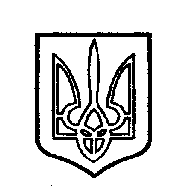 ОДЕССКИЙ ГОРОДСКОЙ СОВЕТ65004, м.Одеса, пл.Думська,165004, г.Одесса, пл.Думская,1Бедрега Светлана Николаевна    - заместитель городского головы - директор департамента финансов Одесского городского совета;КозловскийАлександр Маркович - директор департамента городского хозяйства Одесского городского совета; КвасницкаяОльга Сергеевна - депутат Одесского городского совета; КолесниченкоНаталья Владимировна - первый заместитель директора коммунального предприятия Одесского городского совета «Одесгорэлектротранс»; ИоргачевИгорь Викторович - оперуполномоченный Управления защиты экономики в Одесской области  Департамента защиты экономики Национальной полиции Украины; ОтрадскаяТатьяна Васильевна - директор колледжа «Сервер»;РубцовВиктор Алимович ПитомецАртем Валерьевич- и.о. директора государственного предприятия «Дирекция по строительству международного аэропорта «Одесса».  Назва об’єкта (заходу), його місцезнаходженняОбсяг субвенції, тис. грнПридбання килиму борцівського САМБО розміром 12х12 м (комплект: мати, покриття) для Військово-морського ліцею по вул. Фонтанська дорога, 14, м. Одеса80,0Придбання манекенів борцівських (130—160 см) у кількості 12 шт. для Військово-морського ліцею по вул. Фонтанська дорога, 14, м. Одеса27,0Придбання м’ячів Медбол (1—5 кг) у кількості 20 шт. для Військово-морського ліцею по вул. Фонтанська дорога, 14, м. Одеса6,0Придбання курток борцівських САМБО у кількості 20 шт. для Військово-морського ліцею по вул. Фонтанська дорога, 14, м. Одеса18,0Разом131,0КодНайменуванняСума, тис.грну тому числі:у тому числі:КодНайменуванняСума, тис.грнЗагальний фондСпеціальний фонд (бюджет розвитку)ДОХОДИ - разом, у тому числі:ДОХОДИ - разом, у тому числі:131,0131,00,041034500Субвенція з державного бюджету місцевим бюджетам на здійснення заходів щодо соціально-економічного розвитку окремих територій131,0131,0ВИДАТКИ - разом, у тому числі:ВИДАТКИ - разом, у тому числі:131,00,0131,0Департамент фінансів Одеської міської ради131,00,0131,03717370Реалізація інших заходів щодо соціально-економічного розвитку територій131,00,0131,0Субвенція з державного бюджету місцевим бюджетам на здійснення заходів щодо соціально-економічного розвитку окремих територій - придбання килиму борцівського САМБО розміром 12х12 м (комплект: мати, покриття) для Військово-морського ліцею по вул. Фонтанська дорога, 14, м. Одеса80,080,0Субвенція з державного бюджету місцевим бюджетам на здійснення заходів щодо соціально-економічного розвитку окремих територій - придбання манекенів борцівських (130—160 см) у кількості 12 шт. для Військово-морського ліцею по вул. Фонтанська дорога, 14, м. Одеса27,027,0Субвенція з державного бюджету місцевим бюджетам на здійснення заходів щодо соціально-економічного розвитку окремих територій - придбання м’ячів Медбол (1—5 кг) у кількості 20 шт. для Військово-морського ліцею по вул. Фонтанська дорога, 14, м. Одеса6,06,0Субвенція з державного бюджету місцевим бюджетам на здійснення заходів щодо соціально-економічного розвитку окремих територій - придбання курток борцівських САМБО у кількості 20 шт. для Військово-морського ліцею по вул. Фонтанська дорога, 14, м. Одеса18,018,0ФІНАНСУВАННЯ - разом, у тому числі:ФІНАНСУВАННЯ - разом, у тому числі:0,0-131,0131,0602400Кошти, що передаються із загального фонду бюджету до бюджету розвитку (спеціального фонду)                       0,0-131,0131,0КТПКВКМБ/ТКВКБМССума, тис.грн3042 «Надання допомоги при усиновленні дитини»+76,03043 «Надання допомоги при народженні дитини»-42 415,93044 «Надання допомоги на дітей, над якими встановлено опіку чи піклування»+1 600,03045 «Надання допомоги на дітей одиноким матерям»+5 500,03181 «Надання державної соціальної допомоги особам з інвалідністю з дитинства та дітям з інвалідністю»+17 211,43182 «Надання державної соціальної допомоги особам,  які не  мають права на пенсію, та особам з інвалідністю, державної соціальної допомоги на догляд»+18 010,03183 «Надання допомоги по догляду за особами з інвалідністю I чи II групи внаслідок психічного розладу»+940,03184 «Надання тимчасової державної соціальної допомоги непрацюючій особі, яка досягла загального пенсійного віку, але не набула права на пенсійну виплату»-947,13185 «Надання щомісячної компенсаційної виплати непрацюючій працездатній особі, яка доглядає за особою з інвалідністю I групи, а також за особою, яка досягла 80-річного віку»+25,6Разом0,0КПКВКМБ/ КЕКВНазва головного розпорядника коштів/КЕКВСума, тис. грнЗАГАЛЬНИЙ ФОНД – разом, у тому числі:ЗАГАЛЬНИЙ ФОНД – разом, у тому числі:+150,10910160Служба у справах дітей Одеської міської ради +11,12240Оплата послуг (крім комунальних)+11,11910160Департамент транспорту, зв’язку та організації дорожнього руху Одеської міської ради +39,02240Оплата послуг (крім комунальних)+39,02910160Управління інженерного захисту території  міста та розвитку узбережжя Одеської міської ради +100,02800Інші поточні видатки+100,03410160Департамент надання адміністративних послуг Одеської міської ради 0,02240Оплата послуг (крім комунальних)-64,72273Оплата електроенергії+64,7СПЕЦІАЛЬНИЙ ФОНД (бюджет розвитку) – разом, у тому числі:СПЕЦІАЛЬНИЙ ФОНД (бюджет розвитку) – разом, у тому числі:-2 755,80910160Виконавчий комітет Одеської міської ради -3 000,03110Придбання обладнання і предметів довгострокового користування-3 000,00910160Служба у справах дітей Одеської міської ради -11,13110Придбання обладнання і предметів довгострокового користування-11,12910160Управління інженерного захисту території  міста та розвитку узбережжя Одеської міської ради +38,33110Придбання обладнання і предметів довгострокового користування+38,34110160Київська районна адміністрація Одеської міської ради +217,03110Придбання обладнання і предметів довгострокового користування+217,0ВСЬОГОВСЬОГО-2 605,7КЕКВ2818330 «Інша діяльність у сфері екології та охорони природних ресурсів», тис.грн2818340 «Природоохоронні заходи за рахунок цільових фондів», тис.грнРазом, тис.грн2240-7,325-62,675-70,02281+7,325+62,67570,0Всього0,00,00,0Найменування КПКВКМБСума, тис.грн1216030 «Організація благоустрою населених пунктів»+1 013,21218110 «Заходи із запобігання та ліквідації надзвичайних ситуацій та наслідків стихійного лиха»-1 013,2Всього0,0Найменування КПКВКМБЗагальний фонд, тис.грнСпеціальний фонд, тис.грнРАЗОМ, тис.грн1216030 «Організація благоустрою населених пунктів»+750,0-750,00,0Найменування об’єктуСума,тис. грнДепутатський фонд - разом, у т.ч.:Капітальний ремонт (заміна віконних блоків) житлових будинків за адресами: м. Одеса, Люстдорфська дор., 152/3, 152/4, 152/5, 157; просп. Академіка Глушка, 6-А, 6-В; вул. Академіка Корольова, 33, 122/3-1 000,0Депутатський фонд - разом, у т.ч.:Капітальний ремонт (заміна віконних блоків) житлових будинків за адресами: м. Одеса, Люстдорфська дорога, 152/3, 152/4, 152/5, 157; просп. Академіка Глушка, 6-А, 6-В; вул. Академіка Корольова, 33, 112/3+1 000,0КПКВКМБСума, тис.грн4213242 «Інші заходи у сфері соціального захисту і соціального забезпечення»+ 33,84210160 «Керівництво і управління у відповідній сфері у містах (місті Києві), селищах, селах, об’єднаних територіальних громадах»- 33,8Назва видатків:    Капітальні видаткиСума, тис.грнКапітальний ремонт приміщень комунальної власності, розташованих за адресою: м. Одеса, вул. Академіка Філатова, 15А+1 600,0Капітальний ремонт приміщень комунальної власності, розташованих за адресою:м. Одеса, вул. Заньковецької, 7/7+1 600,0Капітальний ремонт приміщень комунальної власності, розташованих за адресою: м. Одеса, вул. 43-я Лінія, 17А+1 600,0РАЗОМ+4 800,0Найменування заходу ПрограмиНайменування заходу ПрограмиНайменування головного розпорядника бюджетних коштівПередбачено, тис.грн Передбачено, тис.грн Зміни до бюджету міста Одеси на 2018 рік, тис. грнНайменування заходу ПрограмиНайменування заходу ПрограмиНайменування головного розпорядника бюджетних коштіву Програміу бюджетіЗміни до бюджету міста Одеси на 2018 рік, тис. грн2.13. Розробка проекту реконструкції існуючої КНС № 22 із збільшенням потужності, будівництво приймального басейну2.13. Розробка проекту реконструкції існуючої КНС № 22 із збільшенням потужності, будівництво приймального басейнуДепартамент екології та розвитку рекреаційних зон  Одеської міської ради0,0500,0-500,02.15 Проведення проектно-вишукувальних робіт по об'єкту «Будівництво системи водозниження на території Одеської загальноосвітньої школи № 8 І-ІІІ ступенів Одеської міської ради Одеської області за адресою: м. Одеса, вул. Бреуса, 59»2.15 Проведення проектно-вишукувальних робіт по об'єкту «Будівництво системи водозниження на території Одеської загальноосвітньої школи № 8 І-ІІІ ступенів Одеської міської ради Одеської області за адресою: м. Одеса, вул. Бреуса, 59»Управління інженерного захисту території міста та розвитку узбережжя Одеської міської ради800,00,0+800,04.1. Заходи щодо пропаганди охорони навколишнього середовища (конкурс інноваційних екологічних проектів)4.1. Заходи щодо пропаганди охорони навколишнього середовища (конкурс інноваційних екологічних проектів)Департамент екології та розвитку рекреаційних зон  Одеської міської ради50,090,0-40,04.2.Заходи з підготовки кадрів, підвищення кваліфікації та обміну досвідом роботи працівників природоохоронних органів4.2.Заходи з підготовки кадрів, підвищення кваліфікації та обміну досвідом роботи працівників природоохоронних органівДепартамент екології та розвитку рекреаційних зон  Одеської міської ради0,090,0-90,04.4. Випуск телевізійних передач з екологічного виховання населення4.4. Випуск телевізійних передач з екологічного виховання населенняДепартамент екології та розвитку рекреаційних зон  Одеської міської ради30,050,0-20,0РАЗОМРАЗОМРАЗОМРАЗОМ+ 150,0Найменування бюджетної програми  (КПКВКМБ) Напрямок використанняПропозиції щодо внесення змін до  бюджету м. Одеси - разом,у тому числі:у тому числі:Найменування бюджетної програми  (КПКВКМБ) Напрямок використанняПропозиції щодо внесення змін до  бюджету м. Одеси - разом,бюджет 
м. Одесиосвітня субвенція з Державного бюджету України0611010 
«Надання дошкільної освіти»Разом-100,0-100,00,00611010 
«Надання дошкільної освіти»Оплата комунальних послуг та енергоносіїв-100,0-100,00611020
«Надання загальної середньої освіти загальноосвітніми навчальними закладами (в т. ч. школою-дитячим садком, інтернатом при школі), спеціалізованими школами, ліцеями, гімназіями, колегіумами»Разом+8 857,0+8 374,2+482,80611020
«Надання загальної середньої освіти загальноосвітніми навчальними закладами (в т. ч. школою-дитячим садком, інтернатом при школі), спеціалізованими школами, ліцеями, гімназіями, колегіумами»Оплата праці і нарахування на заробітну плату+12 357,0+11 874,2+482,80611020
«Надання загальної середньої освіти загальноосвітніми навчальними закладами (в т. ч. школою-дитячим садком, інтернатом при школі), спеціалізованими школами, ліцеями, гімназіями, колегіумами»Оплата комунальних послуг та енергоносіїв-3 500,0-3 500,00611080 «Надання загальної середньої освіти загальноосвітніми спеціалізованими школами-інтернатами з поглибленим вивченням окремих предметів і курсів для поглибленої підготовки дітей в галузі науки і мистецтв, фізичної культури і спорту, інших галузях, ліцеями з посиленою військово-фізичною підготовкою»Разом+131,0+131,00,00611080 «Надання загальної середньої освіти загальноосвітніми спеціалізованими школами-інтернатами з поглибленим вивченням окремих предметів і курсів для поглибленої підготовки дітей в галузі науки і мистецтв, фізичної культури і спорту, інших галузях, ліцеями з посиленою військово-фізичною підготовкою»Оплата праці і нарахування на заробітну плату+131,0+131,00611090
«Надання позашкільної освіти позашкільними закладами освіти, заходи із позашкільної роботи з дітьми» Разом-100,0-100,00,00611090
«Надання позашкільної освіти позашкільними закладами освіти, заходи із позашкільної роботи з дітьми» Оплата комунальних послуг та енергоносіїв-100,0-100,00611110
«Підготовка кадрів професійно-технічними закладами та іншими закладами освіти»Разом-8 713,0-8 230,2-482,80611110
«Підготовка кадрів професійно-технічними закладами та іншими закладами освіти»Оплата праці і нарахування на заробітну плату-3 974,9-3 492,1-482,80611110
«Підготовка кадрів професійно-технічними закладами та іншими закладами освіти»Предмети, матеріали, обладнання та інвентар-15,2-15,20611110
«Підготовка кадрів професійно-технічними закладами та іншими закладами освіти»Продукти харчування-1 086,9-1 086,90611110
«Підготовка кадрів професійно-технічними закладами та іншими закладами освіти»Оплата послуг
 (крім комунальних) -8,5-8,50611110
«Підготовка кадрів професійно-технічними закладами та іншими закладами освіти»Видатки на відрядження-5,1-5,10611110
«Підготовка кадрів професійно-технічними закладами та іншими закладами освіти»Оплата комунальних послуг та енергоносіїв-1 577,4-1 577,40611110
«Підготовка кадрів професійно-технічними закладами та іншими закладами освіти»Стипендії-1 571,2-1 571,20611110
«Підготовка кадрів професійно-технічними закладами та іншими закладами освіти»Інші виплати населенню -473,8-473,80611161 
«Забезпечення діяльності інших закладів у сфері освіти»Разом-75,0-75,00,00611161 
«Забезпечення діяльності інших закладів у сфері освіти»Оплата комунальних послуг та енергоносіїв-75,0-75,0Разом0,00,00,0в тому числі:Оплата праці і нарахування на заробітну плату+8 513,1+8 513,10,0в тому числі:Предмети, матеріали, обладнання та інвентар-15,2-15,20,0в тому числі:Продукти харчування-1 086,9-1 086,90,0в тому числі:Оплата послуг
 (крім комунальних) -8,5-8,50,0в тому числі:Видатки на відрядження-5,1-5,10,0в тому числі:Оплата комунальних послуг та енергоносіїв-5 352,4-5 352,40,0в тому числі:Стипендії-1 571,2-1 571,20,0в тому числі:Інші виплати населенню -473,8-473,80,0Діє до 02.07.2018р.                                         Зміни з 02.07.2018р.                                         Банк отримувачаГУДКСУ в Одеській областіКазначейство України (ЕАП)КПКВКМБНапрямок використанняПередбачено в бюджеті м. Одеси на 2018 рікПрофінансованоПропозиції щодо внесення змін1517310Проектування та будівництво інженерних мереж для енергозабезпечення Одеської гімназії № 4, розташованої за адресою: м. Одеса, вул. Болгарська,885 000,01 395,495+7 800,01517310Реконструкція систем теплопостачання мікрорайону «Шкодова гора" у м. Одесі з облаштуванням котельних за адресою: м. Одеса, вул. Шкодова гора, 2-А, 6-А та реконструкція теплових мереж6 000,00,0+10 900,01517310Реконструкція інженерних мереж системи теплопостачання мікрорайону «Шкодова гора» за адресою:  м. Одеса,  вул. Шкодова гора, 2А, 6А з облаштуванням котельних за адресою: м. Одеса, вул. Шкодова гора, 2-А, 6-А та реконструкцією теплових мереж5 000,00,0+7 300,01517321Проектування та будівництво загальноосвітньої школи на 1000 учбових місць, розташованої за адресою: вул. Маршала Говорова, 8  у  місті Одесі70 858,066 394,635-3 743,3651517321Проектування та реконструкція будівлі Одеської гімназії № 4, розташованої за адресою: м. Одеса, вул. Болгарська,889 171,09 123,211+ 13 800,01517340Проектування, капітальний Проектування та ремонтно-реставраційні роботи із пристосуванням під громадський будинок пам'ятки містобудування та архітектури  за адресою: м. Одеса, вул. Садова, 21 (будинок Русова)58 590,015 563,331-23 026,6691517340Проектування, капітальний ремонт і ремонтно-реставраційні роботи фасадів та покрівель будівель, розташованих в історичній частині   м. Одеси41 200,022 285,454-13 029,966РазомРазомХХ0,0Напрямок використанняПередбачено в бюджеті м. Одеси на 2018 рікПрофінансованоПропозиції щодо внесення змінПроведення ремонтних робіт для підготовки теплових мереж до опалювального сезону (капітальні трансферти КП "Теплопостачання міста Одеси") - разом, у т.ч.0,0Реконструкція ділянки теплової мережі вул.Пастера від ТК2002 по вул.Балківська до ТК1003 по вул.Пастера8 164,550,0-8 164,55Реконструкція ділянки теплової мережі від котельні «Північна-2» до вул. Генерала Бочарова в м.Одеса від ТК УТ-1 до ТК3003. Коригування0,00,0+ 8 171,95Реконструкція центрального теплового пункту (ЦТП) №19, розташованого за адресою: м. Одеса, вул. Балківська, 30А2 564,932 557,53- 7,40Найменування видатків  бюджету розвиткуСума,тис.грнВидатки громадського бюджету міста Одеси (проекти-переможці 2018 року) - разом, у т.ч.: Придбання боксів  для контейнерів-4 198,586Видатки громадського бюджету міста Одеси (проекти-переможці 2018 року) - разом, у т.ч.: Капітальний ремонт асфальтобетонного покриття з улаштуванням боксів для контейнерів по збору сміття у Приморському  районі м. Одеси, Малиновському районі м. Одеси, Київському районі м. Одеси +4 198,586Разом0,0КПКВКМБЗагальний фонд, тис.грнСпеціальний фонд, тис.грнРАЗОМ, тис.грн1216030 «Організація благоустрою населених пунктів»+13 290,0-13 290,00,0ФОНД загальний, тис.грнФОНД спеціальний, тис.грнНайменування видатків по бюджету розвитку+ 2 294,8+ 3 805,2ВСЬОГО+2 000,0+ 3 000,0Субвенція з місцевого бюджету державному бюджету на виконання програм соціально-економічного розвитку регіонів - Капітальні трансферти  Управлiнню Служби безпеки України в Одеськiй областi згідно з Міською  комплексною програмою зміцнення законності, безпеки та порядку на території міста Одеси "Безпечне місто Одеса" на 2017-2019 роки+233,5+166,5Субвенція з місцевого бюджету державному бюджету на виконання програм соціально-економічного розвитку регіонів - Капітальні трансферти  Головному управлінню Національної поліції в Одеській області згідно з Міською  комплексною програмою зміцнення законності, безпеки та порядку на території міста Одеси "Безпечне місто Одеса" на 2017-2019 роки+61,3+638,7Субвенція з місцевого бюджету державному бюджету на виконання програм соціально-економічного розвитку регіонів - Капітальні трансферти  Одеському обласному військовому комісаріату згідно з Міською  комплексною програмою зміцнення законності, безпеки та порядку на території міста Одеси "Безпечне місто Одеса" на 2017-2019 роки1.Одеський коледж комп’ютерних технологій «Сервер»Польский узвіз, 1  Голосували за встановлення розміру орендної плати з 01.01.2018року:За – одноголосно.ВИРІШИЛИ: становити з 01.01.2018 року до 31.12.2018 року розмір орендної плати у розмірі 1 % від експертної оцінки на рік за все приміщення2.Фізична особа – підприємець Іванова Олена Іванівна вул. Капітана Кузнецова, 110/114 ВИРІШИЛИ: Рекомендувати ФОП Івановій О.І. зареєструватися як благодійний фонд або громадська організація та звернутися з проханням про встановлення пільгового розміру орендної плати на адресу робочої групи для перевірки цільового використання  приміщень, розташованих на території міста Одеси,що передані  в оренду громадським та благодійним організаціям.3.Одеська загальноосвітня приватна I - III ступенів художньо-естетичного профілю школа «Костанді» пров. Лютеранський,3Голосували за встановлення розміру орендної плати з 01.01.2018року:За – одноголосно.ВИРІШИЛИ: становити з 01.01.2018 року до 31.12.2018 року розмір орендної плати у розмірі 10 % від експертної оцінки на рік за все приміщення